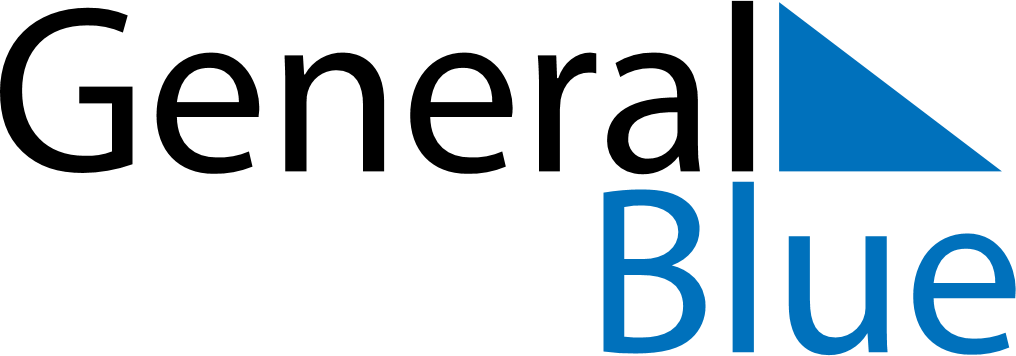 Weekly CalendarDecember 1, 2025 - December 7, 2025MondayDec 01TuesdayDec 02WednesdayDec 03ThursdayDec 04FridayDec 05SaturdayDec 06SundayDec 07